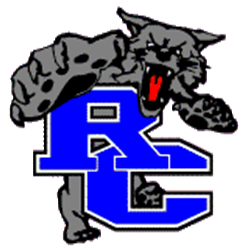 Desarrollo del ensayoPaso 1Mira la películaSe puede mirar con un grupo de alumnosPaso 2Llena el formulario adjuntoEscribe el ensayo sobre un tema que te gusteNo olvides de cambiar el idioma al español en WORDRecuerda de utilizar palabras de transiciónFormato de MLAUna página solamentePaso 3Imprima el ensayo y entrégalo el primer día de la escuelaVocabulario para hablar del cineFicha Análisis de PelículaNombre del estudiante: ______________________________Título de la Película: ________________________ País y año: _________________Director: ________________________RESUMEN DE LA TRAMA DE LA PELÍCULAREFLEXIÓN PERSONALLas siguientes preguntas son solamente una ayuda con tu análisis de la película. No necesitas responder formalmente a las preguntas. Úsenlas como un guía de tu ensayo.Preguntas fundamentales para el análisis de películasTrama, título, enigma:
1. ¿De qué trata esta película? ¿A qué se refiere?
2. ¿Cuál es la relación entre la película y su título? ¿Qué enigmas crea el título?Créditos, apertura y cierre:
1. ¿Por qué empieza la película de la manera que lo hace? ¿Qué expectativas despiertas en la audiencia?
2. ¿Cómo se presentan los títulos iniciales (crédits)? ¿Hay una relación entre la manera de presentarlos y la historia que se cuenta?

La película: 
1. ¿Esta película es la historia de quién?
2. ¿Cuál es la relación entre el sonido y la imagen? De ejemplos de escenas o secuencias específicas.
3. ¿Cuál es la importancia o relevancia del diálogo de la película? De ejemplos.
4. En alguna escena, ¿es el sonido más importante que la imagen? De ejemplos. 
5. ¿Hay movimientos de cámara (tomas largas, transiciones abruptas, close-ups, fade-in, fade-out, efectos especiales) que resulten significativos en la presentación de la historia?
6. ¿Cuáles tres secuencias considera más importantes?
7. Si tuviera que escoger tres sonidos relevantes de la película, ¿cuáles serían? ¿por qué los seleccionó el director?
8. ¿Qué significado especial tienen los objetos o accesorios, naturales o artificiales, y su arreglo en el escenario en la presentación de la historia o la caracterización de los personajes?
9. ¿Cuál es la importancia o relevancia del vestuario?
10. ¿De quién es el ojo focalizador?
El espectador:
1. ¿Hay relaciones especiales entre la obra y su contexto (tiempo/espacio) que le causan problemas al espectador? 
2. ¿Qué valores culturales o sociopolíticos presenta, propone, enfatiza o crítica la película?
3. ¿Cómo se expone la identidad y el nacionalismo?
4. ¿Hay un mensaje coherente? ¿Cuál es?
5. ¿Es una película de técnica o de tema? ¿Qué resulta más importante, contar una historia o presentar una técnica cinematográfica?

Cierre:
1. ¿En qué imagen termina la película? Explique el efecto que pretende crear o crea en el espectador.Rockbridge County High SchoolTogether, We Are Rockbridge!143 Greenhouse Road | Lexington, VA 24450 | Phone 540.463.5555COURSESpanish VI DETeacher Name Profesora St.ClairEmailPamela_st.clair@rockbridge.k12.va.usAssignment TitleSummer AssignmentDate AssignedMay 2017Date Due1st  week of schoolObjective/Purpose of AssignmentTo review major Spanish concepts through listening and writing a 1 page essay in Spanish after watching a movie from the Spanish speaking world.Description of how Assignment will be AssessedThis assignment will be the first test grade of the 9 weeks. Paper must be typed using MLA format.Grade Value of AssignmentTest Grade: 15% of the first 9 weeks grade.Tools/Resources Needed to Complete AssignmentInternet access for movie or DVD player and television.Computer to type paperEstimated Time Needed to Complete Assignment3 hours ( 2 hours for movie, 1 to write paper)SugerenciasEsas películas son apropiadas para la escuela.Si quieres ver algo diferente tú puedes.Películas que vamos a ver durante el año escolar(No se puede mirar una de estas.)También la lluvia-BoliviaMi abuelo, mi papa y yo-ColombiaHistorias mínimas-ArgentinaValentín-ArgentinaCinco amigas-ArgentinaBombón: el perro-ArgentinaLa misma luna-USA/MexicoDanzón-Mexico/SpainDe eso no se habla-ArgentinaUn lugar en el mundo-Argentina/Spain/UruguayMachuca-Chile/Spain/France/ItalyGuantanamera- Cuba/Germany/SpainNueba Yol-Dominican RepublicEl viaje de Carol-SpainCognadosOtras PalabrasActuarLa actuaciónLa cámarael cine de guerra o de violenciael cine de humorel cine políticola cinematografíala comedia musicalel documentalel/la directora(a)los efectos especialesla escenael/la espectadorfilmarla filmaciónel flashbackla imagenimprovisarproducirel/la productor (a)el/la protagonistaprotagonizarel punto de vistala secuenciael suspenseel temalos títulos de créditoel zoomEl argumento-plotEl artista de cine-movie actorLa banda sonora-soundtrackEl/la cineasta-filmakerLa cinta-tape/filmEl corte-cutEl cortometraje/el largo metraje-Short film/featureDirigir-to directLa distribuidora-distributorDoblar/el doblaje-to dub/dubbingEl elenco-castEl encuadre-framing of a shotEl/la estrella de cine-movie starEstrenarse (una pelicula)- to premiereEl guion-scriptEl guionista-scriptwriterLa iluminación-lightingInterpretar un papel-to play a roleEl lente-lensLa pantalla-screenLa película-filmLos personajes secundarios-supporting charactersLa puesta en escena-staging, productionEl/la realizador(a)-directorEl reparto-castRodar/el rodaje-to film/filmingEl sonido-soundLa toma-shot/takeLa voz en off-voice-over¿Quiénes son los protagonistas de la película?Principales:Secundarios:¿Qué problemas se presentan en la película?Temas principales:Temas secundarios:¿Qué te impresionó más de la película? ¿Por qué?¿Tiene relación con su experiencia personal?¿Cómo se relaciona con la realidad?